ВЕЛИМИР ХЛЕБНИКОВ (1885–1922)   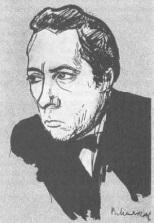 ВЕЛИМИР ХЛЕБНИКОВРусский поэт и прозаикOдин из крупнейших деятелей русского авангардаOдин из основоположников русского футуризмаЭкспериментатор в области словотворчества и «зауми» - «заумник»«Поэт для поэтов»«Честнейший рыцарь поэзии»БИОГРАФИЧЕСКИЕ СВЕДЕНИЯПОНЯТИЯ (Хлебников писал в рамках...)Серебряный векРусский авангардФутуризмКубофутуризмСПИСОК ПРОИЗВЕДЕНИЙ ОСОБЕННОСТИ ТВОРЧЕСТВА Oбращение к корню слова и при помощи различных префиксов и суффиксов образование новых слов, напоминающих древнеславянскую речь«Звукопись», в которой слова подбирались по своей эмоционально-звуковой выразительности; это приводило к «зауми», т. е. к отказу от предметного смысла речи, превращение её в чисто звуковой ряд«Звёздный» или «мировой» язык («азбука ума») - попытка создания иероглифического языка понятийВЛИЯНИЕ ТВОРЧЕСТВА Творчество B. Хлебникова оказало огромное влияние как на многих крупных поэтов      20 в. - В. Маяковского, О. Мандельштама, М. Цветаеву, Б. Пастернака, Н. Заболоцкого и др., так и на развитие новых - ритмических, словотворческих и пророческих -возможностей поэзии.ИСТОЧНИКИ ИНФОРМАЦИИСТЕПАНОВ, Николай Леонидович. Велимир Хлебников: жизнь и творчество. Moсква: Советский писатель, 1975, 279 с.      Cоветую прочитать! :-)HRALA, Milan. Ruská moderní literatura 1890-2000. Vyd. 1. Praha: Karolinum, 2007, 767 s. ISBN 9788024612010.http://slova.org.ru/http://krugosvet.ru/http://a4format.ru/http://dic.academic.ru/Vypracovala: Veronika Rašovská, 39177328. 10. (9. 11.) 1885Хлебников  pодился 28 октября (9 ноября) 1885 в Малодербетовском улусе Астраханской губ. в семье орнитолога и лесовода.1897Хлебников поступил в Симбирскую гимназию.1903Хлебников поступил на физико-математический факультет Казанского университета, затем перевёлся на естественное отделение.1905Хлебников начинает писать известные произведения.1908Хлебников приехал в Петербург и поступил в университет - сначала на естественный факультет, затем на историко-филологический (оставил учёбу в 1911).1908Хлебников сблизился с кругом символистов, посещал «среды» Вяч. Иванова и «Академию стиха» при журнале «Аполлон», где встречался с акмеистами.  Однако уже в эти годы у Хлебникова появились отличные от символистов и акмеистов взгляды на природу слова. Хлебников дебютирует на страницах еженедельника «Весна» стихотворением «Искушение грешника».1908Хлебников стал главным теоретиком футуризма, который называл «будетлянством» (подписал все манифесты футуризма); вёл неустроенную, полубродячую жизнь; пытался найти числовые закономернoсти истории, создать «звёздный» или «мировой» язык - иероглифический язык понятий, «азбуку ума»; редко завершал литературные работы; к печати его стихи готовили и издавали обычно друзья; для творчества характерен интерес к славянской цивилизации, архаичной лексике; мировоззрение можно охарактеризовать как мифо-поэтическое.1909Разрыв с символистами и акмеистами; знакомство с поэтами-футуристами (В. Каменским, Д. и Н. Бурлюками, А. Кручёных и др.); знакомство с Маяковским; возникновение круга «будетлян» (провозвестников будущего, название придумано Хлебниковым).1910Поэма «Журавль», драма «Маркиза Дэзес»; стихи Хлебникова вошли в футуристический сборник «Садок судей» (1910), которым заявило о себе новое литературное движение.1912Поэма «Шаман и Венера», драма «Девий бог»; сборник футуристов «Пощёчина общественному вкусу» (1912) наполовину состоял из стихов Хлебникова - «Кузнечик», «Бобэоби пелись губы... » и др.1912Книга Хлебникова «Учитель и ученик», в которой он изложил основы будетлянства как нового искусства.1914Сочинения выходят отдельными сборниками («Изборник», «Творения»).1916Книга прозы «Ка»; призван на военную службу рядовым.1917 - 1918Книга прозы «Октябрь на Неве».1915- 1919Поэма «Война в мышеловке».1920Поэма «Ладомир»; Хлебников - сотрудник газеты «Красный Воин», работал в отделениях РОСТА.1921Поэмы «Ночь в окопе», «Ночь перед Советами» (участвовал в походе революционной армии в северный Иран).1922Драма «Зангези», работы по математическому изучению истории.1922Хлебников умер после тяжёлой болезни.«Бобэоби пелись губы…»«Мне мало надо!.. »«Годы, люди и народы... »«О свободе»«Гонимый - кем, почем я знаю?.. »«Одинокий лицедей»«Заклятие смехом»«Па-люди»«Звенят голубые бубенчики... »«Русь, ты вся поцелуй на морозе!.. »«И я свирел в свою свирель... »«Свобода приходит нагая…»«Из мешка... »«Сегодня снова я пойду... »«Когда умирают кони - дышат…»«Слоны бились бивнями так…»«Кузнечик»«Там, где жили свиристели... »«Люди! »«Точит деревья и тихо течет... »«Усадьба ночью, чингисхань!.. »«Я победил: теперь вести... »ПОЭТИКА СДВИГАОн покраснел, чуть-чуть рассержен, И покраснел заметно он.Поэма «Вила и леший» (отрывок)ЗАУМЬ - ЗВУКОПИСЬБруву ру ру ру ру ру!Пице цапе сэ сэ сэ!Бруву руру ру-ру-ру!Рапр, грапр, апр! жай!Каф!Бзуй! Каф!Жраб, габ, бакв - кукртупт! тупт!Драма «Боги» (отрывок)ОБРАЩЕНИЕ К КОРНЮ СЛОВАО, рассмейтесь, смехачи!О, засмейтесь, смехачи!Что смеются смехами, что смеянствуют смеяльно,О, засмейтесь усмеяльно!О, рассмешищ надсмеяльных — смех усмейных смехачей!О, иссмейся рассмеяльно, смех надсмейных смеячей!Смейево, смейево,Усмей, осмей, смешики, смешики,Смеюнчики, смеюнчики.О, рассмейтесь, смехачи!О, засмейтесь, смехачи!Стихотворение «Заклятие смехом»ПТИЧИЙ ЯЗЫКСлавка: беботэу-вевять!Вьюрок: тьерти - едигреди!Овсянка: кри-ти-ти-ти, тии!Дубровник: вьор-вэр-биру, сьек, сьек, сьек!Стихотворение «Мудрость в силке» (отрывок)ЗВУКООБРАЗ - ОБРАЗОВАНИЕ НЕОЛОГИЗМОВВремыши-камыши‎На озера береге,Где каменья временем,Где время каменьем.Стихотворение «Времыши-камыши... » (отрывок)